公开招标评标报告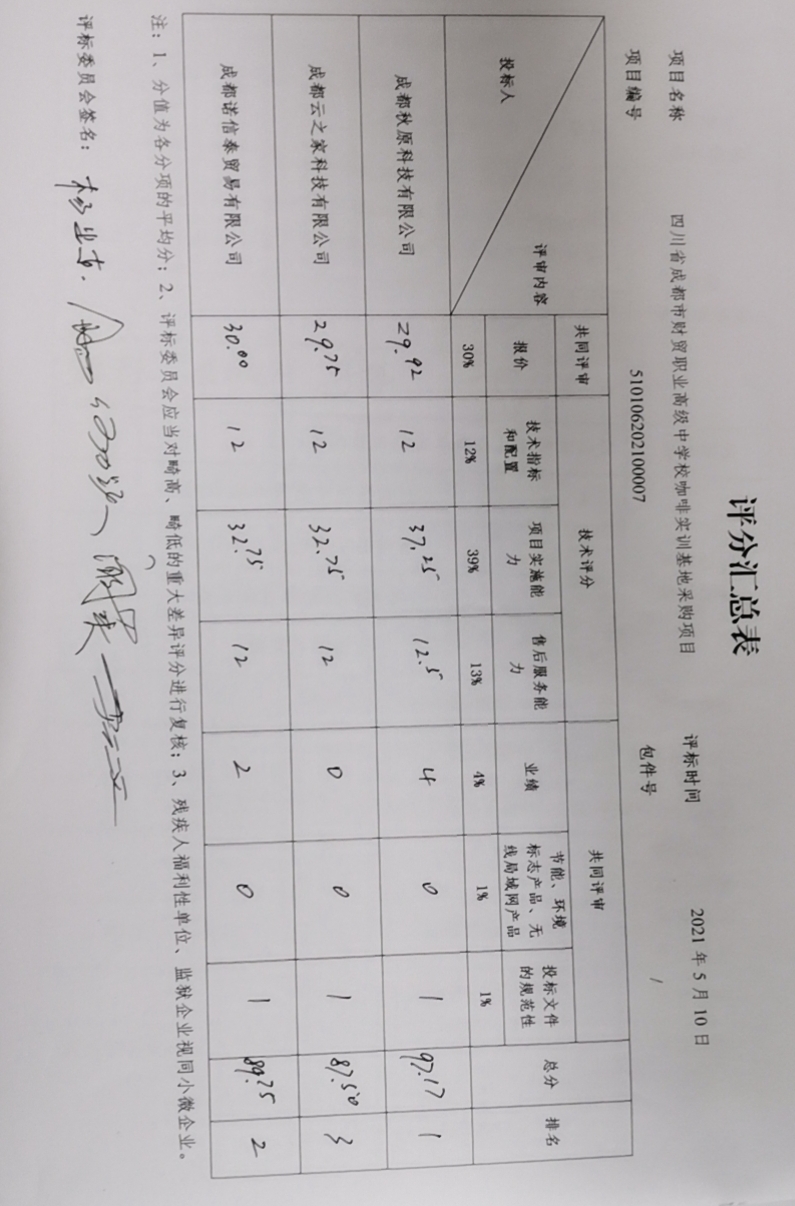 项目名称项目名称四川省成都市财贸职业高级中学校咖啡实训基地采购项目四川省成都市财贸职业高级中学校咖啡实训基地采购项目四川省成都市财贸职业高级中学校咖啡实训基地采购项目四川省成都市财贸职业高级中学校咖啡实训基地采购项目四川省成都市财贸职业高级中学校咖啡实训基地采购项目四川省成都市财贸职业高级中学校咖啡实训基地采购项目项目编号项目编号510106202100007510106202100007包件号包件号//参与投标的投标人参与投标的投标人序号投标人名称投标人名称投标人名称投标人名称投标人名称参与投标的投标人参与投标的投标人1成都秋原科技有限公司成都秋原科技有限公司成都秋原科技有限公司成都秋原科技有限公司成都秋原科技有限公司参与投标的投标人参与投标的投标人2成都云之家科技有限公司成都云之家科技有限公司成都云之家科技有限公司成都云之家科技有限公司成都云之家科技有限公司参与投标的投标人参与投标的投标人3成都诺信泰贸易有限公司成都诺信泰贸易有限公司成都诺信泰贸易有限公司成都诺信泰贸易有限公司成都诺信泰贸易有限公司资格审查情况资格审查情况通过资格审查3家，未通过资格审查0家，详情见《资格审查表》。通过资格审查3家，未通过资格审查0家，详情见《资格审查表》。通过资格审查3家，未通过资格审查0家，详情见《资格审查表》。通过资格审查3家，未通过资格审查0家，详情见《资格审查表》。通过资格审查3家，未通过资格审查0家，详情见《资格审查表》。通过资格审查3家，未通过资格审查0家，详情见《资格审查表》。符合性审查情况符合性审查情况通过符合性审查3家，未通过符合性审查0家，详情见《符合性审查表》。通过符合性审查3家，未通过符合性审查0家，详情见《符合性审查表》。通过符合性审查3家，未通过符合性审查0家，详情见《符合性审查表》。通过符合性审查3家，未通过符合性审查0家，详情见《符合性审查表》。通过符合性审查3家，未通过符合性审查0家，详情见《符合性审查表》。通过符合性审查3家，未通过符合性审查0家，详情见《符合性审查表》。中标候选人排序序号投标人名称投标人名称投标人名称得分得分投标报价（元）中标候选人排序1成都秋原科技有限公司成都秋原科技有限公司成都秋原科技有限公司97.1797.17594,626.00中标候选人排序2成都诺信泰贸易有限公司成都诺信泰贸易有限公司成都诺信泰贸易有限公司89.7589.75593,000.00中标候选人排序3成都云之家科技有限公司成都云之家科技有限公司成都云之家科技有限公司87.5087.50598,000.00